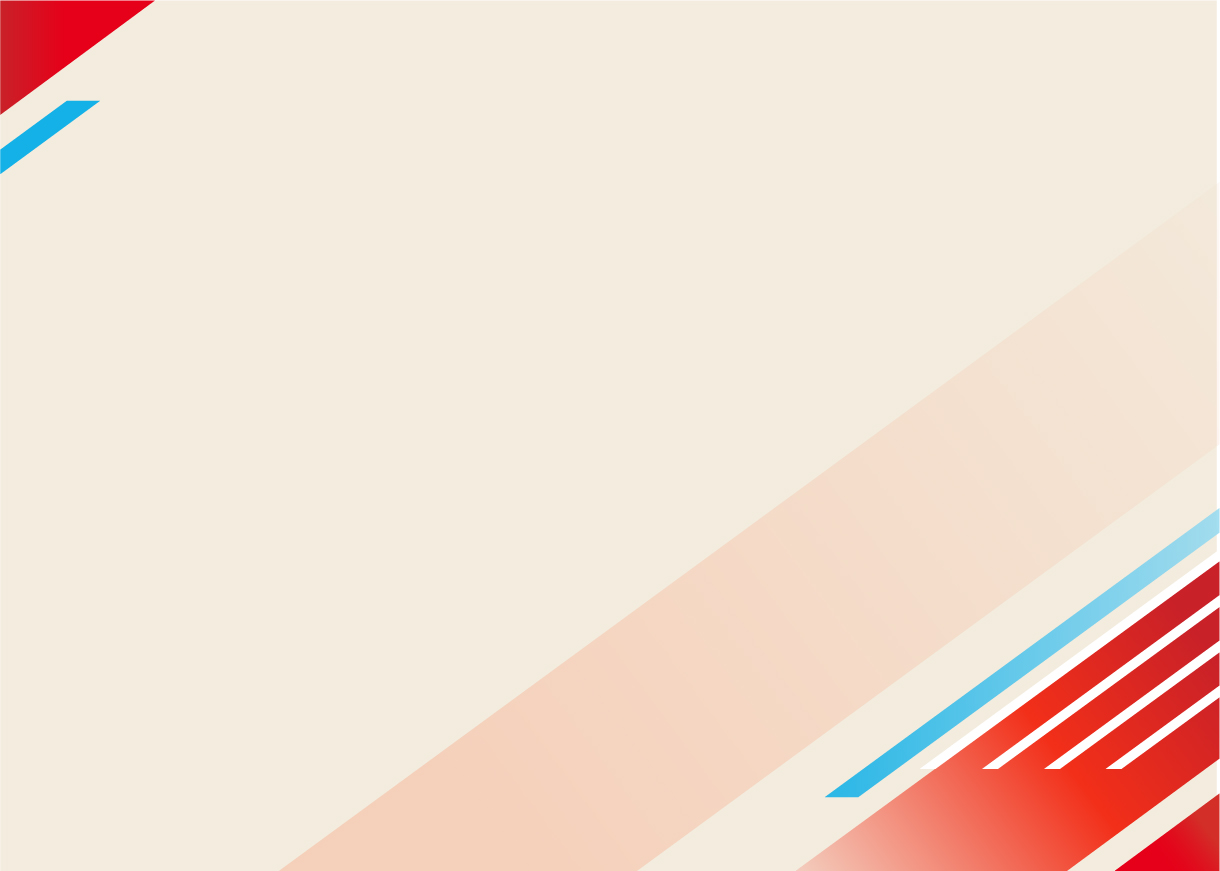 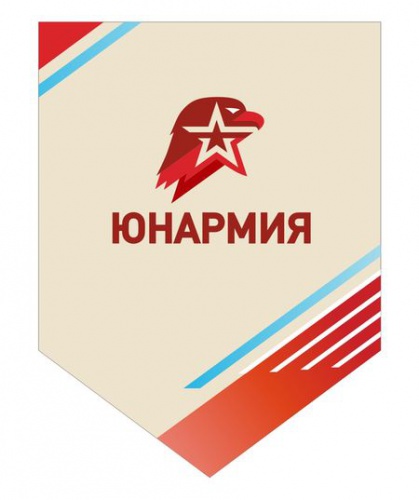 ПЛАНмероприятий на 2023-2024 уч. годпо военно-патриотическому и спортивному воспитанию№п/пСодержание работы. Название мероприятияФорма проведенияСроки проведенияОтветственныеРазвитие движения «Юнармия»Проведение занятий дополнительного образования В течение годаРуководитель дополнительного образованияУчастие в календаре образовательных событий для обучающихся на 2023/2024 учебный годУчастие в общешкольных, классных мероприятияхВ течение годаКлассные руководителиОрганизация деятельности военно – патриотического отряда Юнармейский отряд в ЛОЛИюнь Начальник лагеряДни воинской Славы РоссииЗанятие В течение годаРуководитель юнармейского отрядаЮнармейские соревнования пострельбе, сборке и разборкеавтомата, строевым приемамСоревнования Февраль Руководитель юнармейского отряда«Вперед, юнармейцы!»Соревнования Февраль Руководитель юнармейского отрядаЭкскурсии военно – патриотической направленностиЭкскурсииВ течение годаРуководитель юнармейского отрядаВстреча с выпускниками - военнослужащимиВстреча В течение годаРуководитель юнармейского отрядаМероприятия, посвященные памятным и юбилейным датам на основе взаимодействия с организациями и учреждениями.День памяти жертв Холокоста.Уроки мужества ко Дню снятия блокады Ленинграда.Час памяти «Сталинград: 200 дней мужества и стойкости»Встреча с воином- интернационалистом. День памяти о россиянах, исполнявших  служебный долг за пределами Отечества.Воссоединение Крыма с РоссиейДень Победы.Встреча.Митинг.Классный час.Информационный час.Урок мужества.В течение годаРуководитель юнармейского отряда. Классные руководители.Участие во Всероссийских акциях:Военно- патриотическая акция «День танкиста»«Мы армия страны», приуроченная ко Дню Сухопутных войск,Юнармейская акция к Всероссийскому дню отца,Военно - патриотическая акция «Мы вместе», приуроченная к Дню народного единства,Военно-патриотическая акция «День войск радиационной, химической и биологической защиты»,Военно-патриотическая акция «День ракетных войск и артиллерии», Военно-патриотическая акция «Мой герб», приуроченная к Дню Государственного герба Российской Федерации (30 лет),Военно-патриотическая акция «День Неизвестного солдата»,Военно-патриотическая акция «День Героев Отечества»Акция 10 сентября1 октября15 октября4 ноября13 ноября19 ноября30 ноября3 декабря9 декабряРуководитель юнармейского отрядаУчастие в школьном этапе Всероссийского конкурса сочинений «Без срока давности»конкурсЯнварь - мартУчителя русского языка и литературы, историиУчастие юнармейцев во Всероссийской акции «Тотальный диктант Победы»диктантАпрель Классные руководителиУчастие юнармейцев в акции «Бессмертный полк»акцияМай Классные руководителиМероприятия по юнармейскому шефству над Вечными огнями и Огнями памятиВолонтерская деятельностьВ дни воиской славыРуководитель юнармейского отрядаУчастие во Всероссийском юнармейском субботнике «Зеленая весна»Трудовой десантАпрель - майРуководитель юнармейского отряда